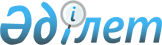 О признании утратившим силу постановления акимата Жамбылской области от 6 января 2021 года №2 "Об утверждении правил приема на обучение в организации образования, реализующие общеобразовательные учебные программы начального, основного среднего и общего среднего образования"Постановление акимата Жамбылской области от 29 декабря 2021 года № 314. Зарегистрировано в Министерстве юстиции Республики Казахстан 11 января 2022 года № 26433
      В соответствии со статьей 27 Закона Республики Казахстан "О правовых актах", акимат Жамбылской области ПОСТАНОВЛЯЕТ:
      1. Признать утратившим силу постановление акимата Жамбылской области от 6 января 2021 года № 2 "Об утверждении правил приема на обучение в организации образования, реализующие общеобразовательные учебные программы начального, основного среднего и общего среднего образования" (зарегистрировано в Реестре государственной регистрации нормативных правовых актов за № 4884).
      2. Коммунальному государственному учреждению "Управление образования акимата Жамбылской области" в установленном законодательством Республики Казахстан порядке обеспечить:
      1) государственную регистрацию настоящего постановления в Министерстве юстиции Республики Казахстан;
      2) размещение настоящего постановления на интернет-ресурсе акимата Жамбылской области после его официального опубликования.
      3. Контроль за исполнением настоящего постановления возложить на курирующего заместителя акима Жамбылской области.
      4. Настоящее постановление вводится в действие по истечении десяти календарных дней после дня его первого официального опубликования.
					© 2012. РГП на ПХВ «Институт законодательства и правовой информации Республики Казахстан» Министерства юстиции Республики Казахстан
				
      Аким Жамбылской области 

Б. Сапарбаев
